Fall Harvest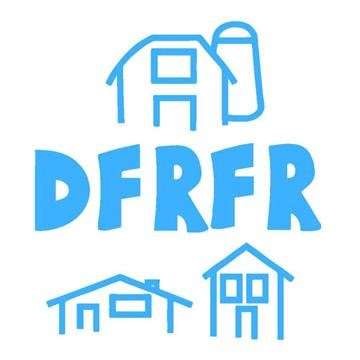 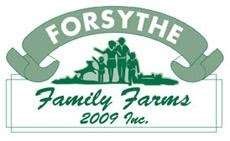 FundraiserDurham Farm & Rural Family Resources is proud to present our latest fundraiser in support of our On Farm Child Care Program. We have partnered with our friends at Forsythe Family Farms to bring you Seasonal Produce Bags - $25/bag. Entry to enjoy all the farm has to offer included with purchase. Where:	Forsythe Family Farms 1025 Cragg Road, UxbridgeWhen:	Sunday October 2nd, 2022Time:	10am-2pmPlease place your orders at the following linkhttps://docs.google.com/forms/d/e/1FAIpQLSdGNy_RA38yG42GPVNGwi3WW8bpyIXcYwKQnuVv5Zd4U-Uvig/viewformOr scan the QR Code below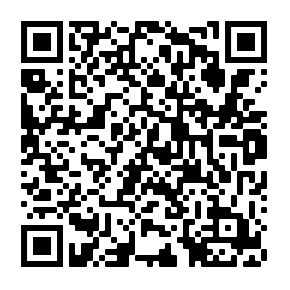 